ПРАВИТЕЛЬСТВО УЛЬЯНОВСКОЙ ОБЛАСТИПОСТАНОВЛЕНИЕот 14 сентября 2022 г. N 513-ПОБ УТВЕРЖДЕНИИ ПРАВИЛ ПРЕДОСТАВЛЕНИЯНЕКОММЕРЧЕСКИМ ОРГАНИЗАЦИЯМ, НЕ ЯВЛЯЮЩИМСЯ КАЗЕННЫМИУЧРЕЖДЕНИЯМИ, НАХОДЯЩИМСЯ НА ТЕРРИТОРИИ УЛЬЯНОВСКОЙ ОБЛАСТИ,ГРАНТОВ В ФОРМЕ СУБСИДИЙ ИЗ ОБЛАСТНОГО БЮДЖЕТА УЛЬЯНОВСКОЙОБЛАСТИ В ЦЕЛЯХ ФИНАНСОВОГО ОБЕСПЕЧЕНИЯ ЗАТРАТ, СВЯЗАННЫХС РЕАЛИЗАЦИЕЙ РЕГИОНАЛЬНЫХ СОЦИАЛЬНЫХ ПРОЕКТОВ,НАПРАВЛЕННЫХ НА РАЗВИТИЕ ДОБРОВОЛЬЧЕСТВА(ВОЛОНТЕРСТВА)В соответствии со статьей 78.1 Бюджетного кодекса Российской Федерации Правительство Ульяновской области постановляет:1. Утвердить прилагаемые Правила предоставления некоммерческим организациям, не являющимся казенными учреждениями, находящимся на территории Ульяновской области, грантов в форме субсидий из областного бюджета Ульяновской области в целях финансового обеспечения затрат, связанных с реализацией региональных социальных проектов, направленных на развитие добровольчества (волонтерства) (далее - Правила).2. Настоящее постановление вступает в силу на следующий день после дня его официального опубликования, за исключением абзаца второго пункта 29 утвержденных настоящим постановлением Правил, который вступает в силу 1 января 2023 года.ПредседательПравительства Ульяновской областиВ.Н.РАЗУМКОВУтвержденыпостановлениемПравительства Ульяновской областиот 14 сентября 2022 г. N 513-ППРАВИЛАПРЕДОСТАВЛЕНИЯ НЕКОММЕРЧЕСКИМ ОРГАНИЗАЦИЯМ,НЕ ЯВЛЯЮЩИМСЯ КАЗЕННЫМИ УЧРЕЖДЕНИЯМИ, НАХОДЯЩИМСЯНА ТЕРРИТОРИИ УЛЬЯНОВСКОЙ ОБЛАСТИ, ГРАНТОВ В ФОРМЕСУБСИДИЙ ИЗ ОБЛАСТНОГО БЮДЖЕТА УЛЬЯНОВСКОЙ ОБЛАСТИ В ЦЕЛЯХФИНАНСОВОГО ОБЕСПЕЧЕНИЯ ЗАТРАТ, СВЯЗАННЫХ С РЕАЛИЗАЦИЕЙРЕГИОНАЛЬНЫХ СОЦИАЛЬНЫХ ПРОЕКТОВ, НАПРАВЛЕННЫХНА РАЗВИТИЕ ДОБРОВОЛЬЧЕСТВА (ВОЛОНТЕРСТВА)1. Настоящие Правила устанавливают порядок предоставления некоммерческим организациям, не являющимся казенными учреждениями, находящимся на территории Ульяновской области (далее - организации), грантов в форме субсидий из областного бюджета Ульяновской области в целях финансового обеспечения затрат, связанных с реализацией региональных социальных проектов, направленных на развитие добровольчества (волонтерства) (далее - региональные социальные проекты, гранты соответственно).2. Гранты предоставляются в пределах бюджетных ассигнований, предусмотренных в областном бюджете Ульяновской области на соответствующий финансовый год и плановый период, и лимитов бюджетных обязательств на предоставление грантов, доведенных до Министерства молодежного развития Ульяновской области (далее - уполномоченный орган) как получателя средств областного бюджета Ульяновской области.3. Сведения о грантах размещаются на едином портале бюджетной системы Российской Федерации в информационно-телекоммуникационной сети "Интернет" (далее - Единый портал) в установленных Министерством финансов Российской Федерации порядке и объеме не позднее 15-го рабочего дня, следующего за днем принятия закона Ульяновской области об областном бюджете Ульяновской области на соответствующий финансовый год и плановый период (закона Ульяновской области о внесении изменений в закон Ульяновской области об областном бюджете Ульяновской области на соответствующий финансовый год и плановый период).(в ред. постановления Правительства Ульяновской области от 05.05.2023 N 204-П)4. Гранты предоставляются в объеме, равном объему затрат организации на реализацию регионального социального проекта, указанному в смете, предусмотренной подпунктом 10 пункта 7 настоящих Правил, с учетом положений пункта 2 настоящих Правил.5. Гранты предоставляются организациям по результатам отбора организаций для предоставления грантов, проводимого в соответствии с настоящими Правилами в форме конкурса (далее - конкурс). Конкурс организуется уполномоченным органом.6. Объявление о проведении конкурса (далее - объявление) размещается уполномоченным органом на Едином портале, а также на официальном сайте уполномоченного органа в информационно-телекоммуникационной сети "Интернет" (далее - официальный сайт) не позднее чем за 3 рабочих дня до даты начала приема заявок на участие в конкурсе (далее - заявка). В объявлении должны быть указаны:(в ред. постановления Правительства Ульяновской области от 05.05.2023 N 204-П)1) сроки проведения конкурса, дата начала представления организациями заявок и дата окончания приема заявок, которая не может быть установлена ранее 30-го календарного дня, следующего за днем размещения объявления на Едином портале. При проведении конкурса в 2022 году срок представления (приема) заявок может быть сокращен до 10 календарных дней, следующих за днем размещения объявления на Едином портале в соответствии с постановлением Правительства Российской Федерации от 05.04.2022 N 590 "О внесении изменений в общие требования к нормативным правовым актам, муниципальным правовым актам, регулирующим предоставление субсидий, в том числе грантов в форме субсидий, юридическим лицам - производителям товаров, работ, услуг и об особенностях предоставления указанных субсидий и субсидий из федерального бюджета бюджетам субъектов Российской Федерации в 2022 году";(в ред. Постановления Правительства Ульяновской области от 05.05.2023 N 204-П)2) наименование, место нахождения, почтовый адрес, адрес электронной почты уполномоченного органа;3) результат предоставления гранта в соответствии с пунктом 26 настоящих Правил;4) доменное имя и (или) сетевой адрес, и (или) указатели страниц официального сайта, на котором обеспечивается проведение конкурса;5) требования к организациям, установленные пунктом 10 настоящих Правил, и перечень документов, представляемых организациями для подтверждения их соответствия указанным требованиям;6) порядок представления организациями заявок и требования, предъявляемые к форме и содержанию заявок, установленные пунктом 7 настоящих Правил;7) порядок отзыва организациями заявок, порядок возврата организациям заявок, определяющий в том числе основания для возврата заявок, порядок внесения изменений в заявки;8) правила рассмотрения и оценки заявок, установленные пунктами 11 - 13 и 16 - 19 настоящих Правил;9) порядок предоставления организациям разъяснений объявления, дата начала и дата окончания срока предоставления таких разъяснений;10) срок, в течение которого организации, признанные победителями конкурса, должны подписать соглашение о предоставлении гранта (далее - Соглашение);11) условия признания организации, признанной победителем конкурса, уклонившейся от заключения Соглашения;12) дата размещения результатов конкурса на Едином портале, а также на официальном сайте, которая не может быть установлена позднее чем через 7 календарных дней, следующих за днем определения победителей конкурса.7. Для участия в конкурсе организация в течение срока представления заявок, указанного в объявлении, представляет в уполномоченный орган непосредственно при его посещении или посредством почтовой связи заявку, которая должна содержать:1) заявление об участии в конкурсе, включающее в том числе согласие организации на публикацию (размещение) в информационно-телекоммуникационной сети "Интернет" информации об организации и о представляемой организацией заявке, составленное по форме, установленной приложением к настоящим Правилам;2) региональный социальный проект, содержащий в том числе цели и задачи, актуальность такого проекта, а также механизм его реализации, ожидаемые результаты и сведения об участниках, составленный в произвольной форме;3) копии учредительных документов организации и свидетельства о государственной регистрации организации, заверенные подписью руководителя организации и печатью организации;4) справку, содержащую сведения об образовании, наличии опыта реализации проектов и профессиональной квалификации работников организации, а также о наличии в организации материально-технической базы, необходимой для реализации региональных социальных проектов, составленную в произвольной форме и подписанную руководителем организации;5) копию свидетельства о постановке организации на учет в налоговом органе, заверенную подписью руководителя организации и печатью организации;6) копию выписки из Единого государственного реестра юридических лиц, заверенную подписью руководителя организации и печатью организации;7) справку налогового органа об исполнении организацией обязанности по уплате налогов, сборов, страховых взносов, пеней, штрафов, процентов;8) справку о соответствии организации требованиям, установленным подпунктами 3 - 7 пункта 10 настоящих Правил;9) согласие органа, осуществляющего функции и полномочия учредителя организации, являющейся государственным бюджетным или автономным учреждением, на участие организации в конкурсе, оформленное на бланке указанного органа;10) смету затрат, необходимых для реализации регионального социального проекта.8. Заявка представляется в виде одного тома, листы которого пронумерованы, прошиты и скреплены печатью организации.9. Заявки регистрируются уполномоченным органом в день их поступления в порядке, установленном уполномоченным органом для регистрации входящей корреспонденции.Заявки, поступившие в уполномоченный орган после даты окончания приема заявок, указанной в объявлении, уполномоченным органом не регистрируются и не рассматриваются, за исключением заявок, направленных посредством почтовой связи до даты окончания приема заявок, указанной в объявлении.10. Организации, представившие заявки, по состоянию на дату, которая предшествует дате представления в Министерство заявки, указанной в пункте 7 настоящих Правил, не более чем на 30 календарных дней, должны соответствовать следующим требованиям:(в ред. постановления Правительства Ульяновской области от 05.05.2023 N 204-П)1) организация должна быть зарегистрирована по месту нахождения на территории Ульяновской области;2) организация не должна являться казенным учреждением;3) у организации должна отсутствовать неисполненная обязанность по уплате налогов, сборов, страховых взносов, пеней, штрафов, процентов, подлежащих уплате в соответствии с законодательством Российской Федерации о налогах и сборах;4) у организации должна отсутствовать просроченная задолженность по возврату в областной бюджет Ульяновской области субсидий (иных грантов в форме субсидий), предоставленных в том числе в соответствии с иными нормативными правовыми актами Ульяновской области, а также иная просроченная (неурегулированная) задолженность по денежным обязательствам перед Ульяновской областью;5) организация не должна получать средства областного бюджета Ульяновской области на основании иных нормативных правовых актов Ульяновской области на цели, указанные в пункте 1 настоящих Правил;6) организация не должна находиться в процессе реорганизации (за исключением реорганизации в форме присоединения к другому юридическому лицу), ликвидации, в отношении ее не должна быть возбуждена процедура, применяемая в деле о банкротстве, а деятельность организации не должна быть приостановлена в порядке, предусмотренном законодательством Российской Федерации;7) организации не должно быть назначено административное наказание за нарушение условий предоставления субсидий (иных грантов в форме субсидий) из областного бюджета Ульяновской области, если срок, в течение которого она считается подвергнутой такому административному наказанию, не истек;8) в реестре дисквалифицированных лиц должны отсутствовать сведения о дисквалифицированных руководителе организации, членах коллегиального исполнительного органа или лице, исполняющем функции единоличного исполнительного органа организации, или главном бухгалтере организации;9) организация не должна являться иностранным юридическим лицом, в том числе местом регистрации которого является государство или территория, включенные в утверждаемый Министерством финансов Российской Федерации перечень государств и территорий, используемых для промежуточного (офшорного) владения активами в Российской Федерации (далее - офшорные компании), а также российским юридическим лицом, в уставном (складочном) капитале которого доля прямого или косвенного (через третьих лиц) участия офшорных компаний в совокупности превышает 25 процентов (если иное не предусмотрено законодательством Российской Федерации). При расчете доли участия офшорных компаний в капитале российских юридических лиц не учитываются прямое и (или) косвенное участие офшорных компаний в капитале публичных акционерных обществ (в том числе со статусом международной компании), акции которых обращаются на организованных торгах в Российской Федерации, а также косвенное участие таких офшорных компаний в капитале других российских юридических лиц, реализованное через участие в капитале указанных публичных акционерных обществ;(пп. 9 в ред. постановления Правительства Ульяновской области от 05.05.2023 N 204-П)10) организация не должна находиться в перечне организаций и физических лиц, в отношении которых имеются сведения об их причастности к экстремистской деятельности или терроризму, либо в перечне организаций и физических лиц, в отношении которых имеются сведения об их причастности к распространению оружия массового уничтожения.(пп. 10 введен постановлением Правительства Ульяновской области от 05.05.2023 N 204-П)11. В течение 3 рабочих дней с даты окончания приема заявок, указанной в объявлении, уполномоченный орган осуществляет проверку соответствия организаций требованиям, установленным пунктом 10 настоящих Правил, соблюдения срока представления заявок, указанного в объявлении, а также комплектности входящих в состав заявки документов (копий документов), полноты и достоверности содержащихся в них сведений посредством изучения информации, размещенной в форме открытых данных на официальных сайтах уполномоченных государственных органов в информационно-телекоммуникационной сети "Интернет", направления в уполномоченные государственные органы запросов, наведения справок, а равно использования иных форм проверки, не противоречащих законодательству Российской Федерации, и принимает решение о допуске организации к участию в конкурсе или об отклонении заявки организации, которое оформляется распоряжением уполномоченного органа.12. Основаниями для отклонения заявки являются:1) несоответствие организации хотя бы одному из требований, установленных пунктом 10 настоящих Правил;2) несоответствие представленной организацией заявки требованиям, установленным в объявлении;3) недостоверность содержащихся в заявке сведений, в том числе сведений о месте нахождения и адресе организации;4) представление организацией заявки по истечении срока приема заявок, указанного в объявлении.13. Уполномоченный орган уведомляет организации о принятом решении не позднее 3 рабочих дней, следующих за днем принятия соответствующего решения. При этом в случае принятия уполномоченным органом решения об отклонении заявки в уведомлении должны быть указаны причины отклонения заявки, в том числе положения объявления, которым не соответствует такая заявка.Уведомления направляются регистрируемыми почтовыми отправлениями либо передаются организациям или их представителям непосредственно.Организации, в отношении которых уполномоченным органом было принято решение об отклонении заявок, после устранения обстоятельств, послуживших основанием для принятия указанного решения, вправе повторно обратиться в уполномоченный орган за получением грантов при условии соблюдения срока предоставления заявок, указанного в объявлении.14. Для определения победителей конкурса уполномоченный орган создает конкурсную комиссию (далее - комиссия). Уполномоченный орган организует деятельность комиссии, в том числе проведение ее заседаний.Комиссия формируется в составе председателя комиссии, заместителя председателя комиссии, секретаря комиссии и членов комиссии. В состав комиссии включаются представители уполномоченного органа, а также по согласованию - специалисты и эксперты, чья профессиональная деятельность имеет отношение к развитию добровольчества (волонтерства). Число представителей уполномоченного органа, включенных в состав комиссии в качестве членов комиссии, не должно превышать половины от установленного числа членов комиссии. Председатель комиссии, заместитель председателя комиссии, секретарь комиссии и члены комиссии принимают участие в деятельности комиссии на безвозмездной основе.Заседание комиссии считается правомочным, если на нем присутствует не менее чем две трети от установленного числа членов комиссии. Члены комиссии обязаны лично участвовать в заседании комиссии и не вправе делегировать свои полномочия другим лицам.К участию в заседании комиссии не допускаются члены комиссии, лично заинтересованные в результатах конкурса. Члены комиссии, лично заинтересованные в результатах конкурса, обязаны до начала деятельности комиссии письменно уведомить об этом председателя комиссии.Состав комиссии и положение о деятельности комиссии утверждаются правовыми актами уполномоченного органа.15. Сведения о дате, времени и месте проведения заседания комиссии размещаются уполномоченным органом на Едином портале, а также на официальном сайте не позднее чем за 3 рабочих дня до дня проведения указанного заседания.16. Комиссия в течение 3 рабочих дней со дня получения от уполномоченного органа заявок, представленных организациями, допущенными к участию в конкурсе, осуществляет оценку заявок.17. Оценка заявок осуществляется на основании следующих критериев оценки регионального социального проекта:1) актуальность описанной проблемной ситуации, социальная значимость, обоснованность предлагаемых решений;2) системность подхода, целесообразность, логическая последовательность деятельности организации и ее нацеленность на достижение поставленных целей и задач;3) соотношение планируемых расходов на реализацию регионального социального проекта и их ожидаемых результатов, измеримость и достижимость таких результатов;4) обоснованность планируемых для реализации регионального социального проекта расходов;5) наличие у организации опыта участия и осуществления деятельности по поддержке добровольчества (волонтерства) в федеральных проектах;6) возможность реализации мероприятий, предусмотренных региональным социальным проектом, за пределами срока его реализации;7) инновационность, уникальность мероприятий, механизмов и подходов, используемых в региональном социальном проекте;8) наличие дополнительных ресурсов, в том числе финансовых, организационных и нематериальных, привлекаемых организацией для реализации региональных социальных проектов.18. Члены комиссии по результатам оценки соответствия заявки каждому из критериев выставляют 0 баллов, если заявка не соответствует критерию, 1 балл - если заявка частично соответствует критерию, 2 балла - если заявка полностью соответствует критерию.Число баллов, выставленных всеми членами комиссии по итогам оценки каждой заявки, суммируется, полученное в результате этого число представляет собой итоговую сумму баллов, выставленных заявке (далее - итоговая сумма баллов). На основании результатов оценки заявок комиссия формирует рейтинг заявок, присваивая каждой заявке порядковый номер в порядке убывания итоговой суммы баллов. Заявке, набравшей наибольшую итоговую сумму баллов, присваивается первый номер. Если две или более заявок набрали одинаковую итоговую сумму баллов, меньший порядковый номер присваивается заявке, которая представлена в уполномоченный орган ранее.19. Победителями конкурса признаются организации, представившие заявки, которые заняли в рейтинге 1-е и 2-е места.20. Решение комиссии отражается в протоколе заседания комиссии (далее - протокол), в котором должны содержаться:перечень организаций, признанных победителями конкурса, в отношении которых комиссия рекомендует уполномоченному органу принять решение о предоставлении гранта, а также сведения об объемах указанного гранта;перечень организаций, не признанных победителями конкурса, в отношении которых комиссия рекомендует уполномоченному органу принять решение об отказе в предоставлении гранта.Протокол оформляется не позднее 2 рабочих дней со дня проведения заседания комиссии и подписывается председательствующим на заседании комиссии, секретарем комиссии и всеми членами комиссии, присутствовавшими на ее заседании.Протокол не позднее первого рабочего дня, следующего за днем его подписания, передается в уполномоченный орган.21. Информация о результатах конкурса размещается на Едином портале и официальном сайте не позднее 3 рабочих дней со дня подписания протокола и включает информацию:1) о дате, времени и месте рассмотрения и оценки заявок организаций;2) об организациях, заявки которых были рассмотрены;3) об организациях, заявки которых были отклонены, с указанием причин их отклонения, в том числе положений объявления, которым не соответствуют такие заявки;4) о последовательности оценки заявок, о присвоенных заявкам значениях по каждому из предусмотренных критериев оценки заявок, о принятом на основании результатов оценки указанных заявок решении о присвоении таким заявкам порядковых номеров;5) об организациях, с которыми заключается Соглашение, и об объемах предоставляемых им грантов.22. На основании протокола уполномоченный орган в течение 5 рабочих дней со дня его получения:1) принимает решение о предоставлении грантов организациям, признанным победителями конкурса (далее - получатели грантов), содержащее сведения об объемах подлежащих предоставлению грантов, которое оформляется правовым актом уполномоченного органа;2) принимает решение об отказе в предоставлении грантов организациям, не признанным победителями конкурса, а также организациям, признанным победителями конкурса, в случае отсутствия или недостаточности лимитов бюджетных обязательств на предоставление грантов, доведенных до уполномоченного органа как получателя средств областного бюджета Ульяновской области. При этом если доведенные до него лимиты бюджетных обязательств на предоставление грантов не позволяют предоставить гранты всем организациям, признанным победителями конкурса, уполномоченный орган принимает решение о предоставлении грантов тем из них, которые представили заявки ранее других организаций. Указанные в настоящем подпункте решения уполномоченного органа оформляются правовым актом уполномоченного органа;3) направляет получателям грантов уведомления о предоставлении им грантов, содержащие сведения об объемах подлежащих предоставлению грантов, регистрируемыми почтовыми отправлениями либо передает указанные уведомления получателям грантов или их представителям непосредственно;4) направляет организациям, в отношении которых принято решение об отказе в предоставлении грантов, уведомления об отказе в предоставлении им грантов регистрируемыми почтовыми отправлениями либо передает указанные уведомления представителям организаций непосредственно;5) заключает с получателями грантов Соглашение в соответствии с типовой формой, установленной Министерством финансов Ульяновской области. Если в течение срока, указанного в абзаце первом настоящего пункта, Соглашение не было заключено по вине получателя гранта, он утрачивает право на получение гранта.23. Соглашение должно содержать, в том числе:1) сведения об объеме гранта, о целях, условиях и порядке его предоставления, в том числе сроках перечисления;2) точную дату завершения и конечное значение результата предоставления гранта;(в ред. постановления Правительства Ульяновской области от 05.05.2023 N 204-П)3) согласие получателя гранта на осуществление уполномоченным органом проверок соблюдения условий и порядка, установленных при предоставлении гранта, в том числе в части достижения результата его предоставления, и на осуществление органами государственного финансового контроля проверок в соответствии со статьями 268.1 и 269.2 Бюджетного кодекса Российской Федерации, а также запрет на приобретение за счет гранта иностранной валюты, за исключением операций, осуществляемых в соответствии с валютным законодательством Российской Федерации при закупке (поставке) высокотехнологичного импортного оборудования, сырья и комплектующих изделий;4) обязанность получателя гранта включать в договоры (соглашения), заключенные в целях исполнения его обязательств по Соглашению, условие о согласии лиц, являющихся поставщиками (подрядчиками, исполнителями) по указанным договорам (соглашениям), за исключением государственных (муниципальных) унитарных предприятий, хозяйственных товариществ и обществ с участием публично-правовых образований в их уставных (складочных) капиталах коммерческих организаций с участием таких товариществ и обществ в их уставных (складочных) капиталах (далее - контрагенты), на осуществление уполномоченным органом проверок соблюдения контрагентами условий и порядка, установленных при предоставлении грантов, в том числе в части достижения результата их предоставления, а также на осуществление органами государственного финансового контроля проверок в соответствии со статьями 268.1 и 269.2 Бюджетного кодекса Российской Федерации, и условие о запрете приобретения контрагентами за счет субсидий иностранной валюты.24. В случае уменьшения уполномоченному органу ранее доведенных до него лимитов бюджетных обязательств на предоставление грантов, приводящего к невозможности предоставления гранта получателю гранта в объеме, сведения о котором содержатся в Соглашении, в Соглашение подлежат включению условия о согласовании новых условий Соглашения или о расторжении Соглашения в случае недостижения уполномоченным органом и получателем гранта согласия относительно таких новых условий.25. Уполномоченный орган не позднее десятого рабочего дня, следующего за днем принятия уполномоченным органом решения о предоставлении грантов, перечисляет гранты с лицевого счета, открытого в Министерстве финансов Ульяновской области, на расчетные счета получателей грантов, открытые в российских кредитных организациях, а в случае если получателями грантов являются бюджетные или автономные учреждения, - на лицевые счета, открытые им в территориальном органе Федерального казначейства по Ульяновской области или Министерстве финансов Ульяновской области.26. Достигнутым результатом предоставления гранта является количество волонтеров, привлеченных в рамках реализации регионального социального проекта.(в ред. постановления Правительства Ульяновской области от 05.05.2023 N 204-П)27. Получатель гранта ежеквартально не позднее 7-го числа, следующего за истекшим месяцем, представляет в уполномоченный орган отчет об осуществлении расходов, источником финансового обеспечения которых является грант, отчет о достижении значений результата предоставления гранта. Указанные отчеты составляются по формам, определенным типовой формой соглашения о предоставлении из областного бюджета Ульяновской области грантов в форме субсидий, которая установлена Министерством финансов Ульяновской области.Уполномоченный орган вправе установить в Соглашении формы представления получателем гранта дополнительной отчетности и сроки ее представления.(абзац введен постановлением Правительства Ульяновской области от 05.05.2023 N 204-П)28. Уполномоченный орган обеспечивает соблюдение получателями грантов условий, целей и порядка, установленных при предоставлении грантов.29. Уполномоченный орган и органы государственного финансового контроля осуществляют проверки, указанные в подпунктах 3 и 4 пункта 23 настоящих Правил.Уполномоченный орган и Министерство финансов Ульяновской области проводят мониторинг достижения результата предоставления гранта исходя из достижения значения результата предоставления гранта и событий, отражающих факт завершения соответствующего мероприятия по получению результата предоставления гранта (контрольная точка), в порядке и по формам, которые установлены Министерством финансов Российской Федерации.30. В случае нарушения получателем гранта, а равно контрагентами условий, установленных при предоставлении гранта, или установления факта представления получателем гранта ложных либо намеренно искаженных сведений, выявленных в том числе по результатам проведенных уполномоченным органом или органом государственного финансового контроля проверок, грант (средства, полученные контрагентами получателя гранта за счет гранта) подлежат возврату в областной бюджет Ульяновской области в полном объеме.В случае недостижения получателем гранта или контрагентами результата предоставления гранта грант (средства, полученные контрагентами за счет гранта) подлежит возврату в областной бюджет Ульяновской области в объеме, определяемом по формуле:Vвозврата = (Vгранта x k), где:Vвозврата - объем гранта (средств, полученных контрагентами за счет гранта), подлежащего возврату получателем гранта (контрагентами) в областной бюджет Ульяновской области;Vгранта - объем гранта, перечисленного получателю гранта (средств, полученных контрагентами за счет гранта);k - значение коэффициента, применяемого для определения объема гранта (средств, полученных контрагентами за счет гранта), подлежащего возврату в областной бюджет Ульяновской области (далее - значение коэффициента возврата гранта).Значение коэффициента возврата гранта (k) определяется по формуле:k = 1 - Т / S, где:Т - достигнутое значение результата предоставления гранта;S - значение результата предоставления гранта, установленное Соглашением.Уполномоченный орган обеспечивает возврат гранта (средств, полученных контрагентами за счет гранта) в областной бюджет Ульяновской области посредством направления получателю гранта (контрагенту) в срок, не превышающий 30 календарных дней со дня обнаружения обстоятельств, являющихся в соответствии с абзацем первым или вторым настоящего пункта основаниями для возврата гранта (средств, полученных контрагентом за счет гранта) в областной бюджет Ульяновской области, требования о возврате гранта (средств, полученных контрагентом за счет гранта) в течение 10 рабочих дней со дня получения указанного требования.31. Возврат гранта (средств, полученных контрагентом за счет гранта) осуществляется на лицевой счет уполномоченного органа с последующим перечислением в доход областного бюджета Ульяновской области в установленном законодательством порядке.В случае отказа или уклонения получателя гранта (контрагента) от добровольного возврата гранта (средств, полученных контрагентом за счет гранта) в областной бюджет Ульяновской области уполномоченный орган принимает предусмотренные законодательством Российской Федерации меры по принудительному взысканию гранта.Приложениек Правилам                                 ЗАЯВЛЕНИЕ       об участии в отборе некоммерческих организаций, не являющихся  казенными учреждениями, находящихся на территории Ульяновской области,     для предоставления грантов в форме субсидий из областного бюджета   Ульяновской области в целях финансового обеспечения затрат, связанных       с реализацией региональных социальных проектов, направленных                на развитие добровольчества (волонтерства)    1. Сведения об организации:    полное   наименование   организации  в  соответствии  с  учредительнымидокументами: ___________________________________________________________________________________________________________________ (далее - Организация)    основной государственный регистрационный номер (ОГРН): ________________    абонентский номер телефонной связи: __________________________________,    электронный адрес: ____________________________________________________    2. Адрес Организации:    почтовый: _____________________________________________________________    юридический: __________________________________________________________    3. Банковские реквизиты Организации:    р/с _____________________________ в банке _____________________________    к/с _____________________________ БИК _________________________________    4. Сведения о руководителе Организации:    должность _____________________________________________________________    Ф.И.О. (полностью) ____________________________________________________    Прошу   включить   меня   в  состав  участников  отбора  некоммерческихорганизаций,   не   являющихся   казенными   учреждениями,  находящихся  натерритории Ульяновской области, для предоставления грантов в форме субсидийиз  областного  бюджета Ульяновской области в целях финансового обеспечениязатрат,   связанных   с   реализацией   региональных  социальных  проектов,направленных  на  развитие  добровольчества  (волонтерства)  (далее также -гранты)  для  заключения  с  Министерством молодежного развития Ульяновскойобласти  (далее  -  Министерство)  соглашения  о  предоставлении  гранта  всоответствии  с  Правилами  предоставления  некоммерческим организациям, неявляющимся  казенными  учреждениями,  находящимся на территории Ульяновскойобласти, грантов в форме субсидий из областного бюджета Ульяновской областив   целях   финансового   обеспечения   затрат,   связанных  с  реализациейрегиональных  социальных проектов, направленных на развитие добровольчества(волонтерства),   утвержденных   постановлением  Правительства  Ульяновскойобласти от __________ N _________ (далее - Правила), в сумме _________ руб.    Сообщаю, что на дату представления настоящей заявки Организация:    не  находится  в  процессе реорганизации, ликвидации, в отношении ее невведена  процедура  банкротства,  деятельность не приостановлена в порядке,предусмотренном законодательством Российской Федерации;    не   является   иностранным   юридическим  лицом,  а  также  российскимюридическим  лицом,  в уставном (складочном) капитале которого доля участияиностранных   юридических   лиц,   местом   регистрации   которых  являетсягосударство   или   территория,  включенные  в  утверждаемый  Министерствомфинансов   Российской   Федерации   перечень   государств   и   территорий,предоставляющих   льготный  налоговый  режим  налогообложения  и  (или)  непредусматривающих  раскрытия  и  представления  информации  при  проведениифинансовых  операций  (офшорные  зоны) в отношении таких юридических лиц, всовокупности превышает 50 процентов;    в  текущем  финансовом  году  не получала средств из областного бюджетаУльяновской  области  в  соответствии с иными нормативными правовыми актамиУльяновской области на цель, указанную в пункте 1 Правил.    Выражаю       согласие      на      публикацию      (размещение)      винформационно-телекоммуникационной    сети    "Интернет"    информации   обОрганизации и о представляемой Организацией заявке.    Настоящим    подтверждаю    достоверность    сведений   и   документов,представленных в составе настоящей заявки.    С условиями предоставления гранта ознакомлен и согласен.Руководитель Организации ___________________ ______________________________                              (подпись)                 (Ф.И.О.)                                             (последнее - в случае наличия)Дата               М.П.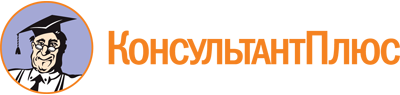 Постановление Правительства Ульяновской области от 14.09.2022 N 513-П
(ред. от 05.05.2023)
"Об утверждении Правил предоставления некоммерческим организациям, не являющимся казенными учреждениями, находящимся на территории Ульяновской области, грантов в форме субсидий из областного бюджета Ульяновской области в целях финансового обеспечения затрат, связанных с реализацией региональных социальных проектов, направленных на развитие добровольчества (волонтерства)"Документ предоставлен КонсультантПлюс

www.consultant.ru

Дата сохранения: 27.06.2023
 Список изменяющих документов(в ред. постановления Правительства Ульяновской областиот 05.05.2023 N 204-П)Список изменяющих документов(в ред. постановления Правительства Ульяновской областиот 05.05.2023 N 204-П)